MULTIPLE MEASURES – INFORMATION FOR EVERY MEMBER STATE CZECH REPUBLIC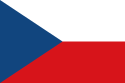 If the EIO/MLA request concerns more than one measure:1. Check first in the Atlas for each measure which authority is the competent receiving authority.2. All the measures may be included in one EIO/MLA request – please send the EIO/MLA request to the authority that is competent to execute the majority of the requested measures. The EIO/MLA will be distributed accordingly in the executing state/ alternatively be taken care of by the authority that received the EIO/MLA request.